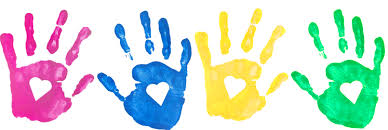 ST PATRICKS SCHOOL STUDENT VERSION – CHILD SAFETY POLICYCREATED BY THE YEAR 4/5/6 CLASSIntroductionOur school will do anything to keep children safe. The school helps and looks after students; old and young, students with different beliefs and different backgrounds. St Patrick’s has many ways to keep us from harm.PurposeThe teachers have committed to keep children safe and not worried or scared that something bad will happen to them. The teachers and staff in the school know what to do if a student says that they feel unsafe.Risk ManagementThe school looks for problems or things that might be unsafe and if there are problems the school will fix them straight away.We should always tell someone if we see a risk.Code of ConductAt St Patrick’s there is a code of conduct for all teachers, aides, administration staff, parent helpers and volunteers that clearly outlines the behaviour that they need to show. This code of conduct is available on the school website and in the office.Hiring Staff and Staff Training Before employing staff and helpers, St Patrick’s checks the background to see if person is suitable to work with children. Some of the things the school does to make sure they are right for the school are: ● Check if there is a police criminal record. ● They can be given a trial time.● Make sure that they sign the Code of Conduct. ● Make sure they are nice to kids. ● Make sure they follow the rules as well. ● Check that they have a Working with Children Check. ● See what they did for their last job. ● Mr Patton talks to the people that worked with them last to see if they’re safe people. Once they have settled into our school they get more information and training about child safety.Inclusion and Empowerment for all Students and Young People.All the staff and teachers at our school help the kids understand that they have a right to feel safe and secure. The senior class help play an important role in making sure that we know that we all have rights including the right to be safe. Student at St Patrick’s can speak up.